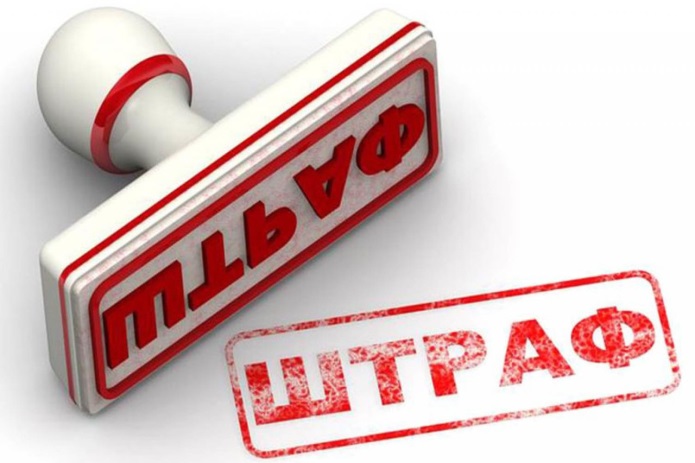 Минприроды России предлагает усилить административную ответственность за нарушения в сфере природопользования и охраны окружающей среды, в том числе в области обращения с отходами производства и потребленияПроектом, в частности, предусматривается:- дифференциация ответственности, установленной статьей 8.2 КоАП РФ "Несоблюдение экологических и санитарно-эпидемиологических требований при обращении с отходами производства и потребления, веществами, разрушающими озоновый слой, или иными опасными веществами" в зависимости от вида деятельности, при осуществлении которой было допущено нарушение экологических требований;- установление специальных статей об административной ответственности за несоблюдение экологических требований в области обращения с веществами, разрушающими озоновый слой, и за несоблюдение экологических требований при обращении с химическими и другими загрязняющими веществами;- введение отдельного состава административного правонарушения, связанного с несоблюдением экологических требований при обращении с отходами животноводства;- увеличение размеров штрафов за нарушение законодательства об экологической экспертизе в отношении юридических лиц;- установление административной ответственности за несвоевременное, либо не в полном объеме, либо недостоверное представление сведений производителями, импортерами товаров, отчетности о выполнении нормативов утилизации отходов от использования товаров, декларации о количестве выпущенных в обращение на территории РФ за предыдущий календарный год товаров, упаковки товаров, отходы от использования которых подлежат утилизации;- введение ответственности за неисполнение обязанности по проведению контроля за состоянием объекта размещения отходов и его воздействием на окружающую среду или проведению работ по восстановлению (рекультивации или консервации) нарушенных земель после окончания эксплуатации объекта размещения отходов и применение твердых коммунальных отходов для рекультивации земель и карьеров;- дополнение КоАП РФ статьей 8.41.1 "Неуплата в установленные сроки сбора по каждой группе товаров, группе упаковки товаров, уплачиваемого юридическими лицами и индивидуальными предпринимателями, осуществляющими производство товаров на территории Российской Федерации, юридическими лицами и индивидуальными предпринимателями, осуществляющими импорт товаров из третьих стран или ввоз товаров из государств - членов Евразийского экономического союза, которые не обеспечивают самостоятельную утилизацию отходов от использования товаров".